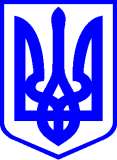 КИЇВСЬКА МІСЬКА РАДАII СЕСІЯ ІХ СКЛИКАННЯРІШЕННЯ____________№_______________Відповідно до статті 136 Господарського кодексу України, статті 327 Цивільного кодексу України, статті 60 Закону України «Про місцеве самоврядування в Україні», враховуючи листи Департаменту земельних ресурсів виконавчого органу КМР (КМДА) № 0570202/3-4371 від 06.04.2023, КП «Дарницьке ЛПГ» від 07.07.2023 № 077/238-387, Дніпровської районної в місті Києві державної адміністрації, Київська міська рада:ВИРІШИЛА:1. Прийняти до комунальної власності територіальної громади м. Києва об’єкт благоустрою – спортивний майданчик для гри в баскетбол, розташований на території мікрорайону ДВРЗ у Дніпровському районі м. Києва.2. Департаменту комунальної власності м. Києва виконавчого органу Київської міської ради (Київської міської державної адміністрації): 2.1. вжити організаційно-правові заходи щодо зарахування об’єкту благоустрою – спортивного майданчику для гри в баскетбол, розташованого на території мікрорайону ДВРЗ у Дніпровському районі м. Києва до комунальної власності територіальної громади міста Києва.2.2. закріпити на праві господарського відання за комунальним закладом «Комплексна дитячо-юнацька спортивна школа «Тайфун» об’єкт благоустрою – спортивний майданчик для гри в баскетбол, розташований на території мікрорайону ДВРЗ у Дніпровському районі м. Києва.3. Це рішення набирає чинності з дня його прийняття.4. Контроль за виконанням цього рішення покласти на постійну комісію Київської міської ради з питань власності та регуляторної політики та постійну комісію Київської міської ради з питань освіти і науки, молоді та спорту.Київський міський голова						Віталій КЛИЧКОПОДАННЯ:Депутат Київської міської ради                        	    	Ярослав ФЕДОРЕНКОПОГОДЖЕНО:Постійна комісія Київської міської ради з питань освіти і науки, молодіта спорту Голова								Вадим ВАСИЛЬЧУКСекретар								Олександр СУПРУН							Начальник управління правового забезпечення діяльності Київської міської ради			  		   Валентина ПОЛОЖИШНИКПро організаційні питання, пов'язані з ефективним використанням і збереженням об’єкту благоустрою –  спортивного майданчику для гри в баскетбол, розташованого на території мікрорайону ДВРЗ у Дніпровському районі м. КиєваПостійна комісія Київської міської ради з питань власності та регуляторної політики     Голова Михайло ПРИСЯЖНЮКСекретар                Сергій АРТЕМЕНКО 